В КАМЕНСКОМ РАЙОНЕ ПОДВЕДЕНЫ ИТОГИ КОНКУРСА «ПЛАНЕТА ДОРОЖНОЙ БЕЗОПАСНОСТИ»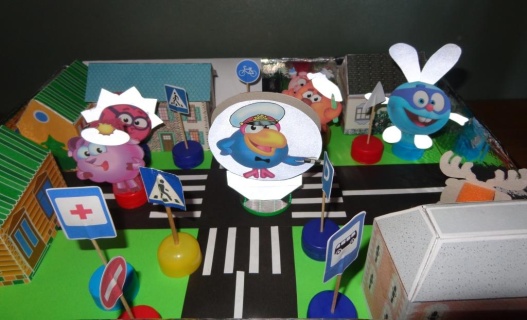     С целью повышения эффективности работы по предупреждению дорожно-транспортных происшествий с участием детей и подростков, формирования у несовершеннолетних навыков безопасного поведения на дорогах в Каменском районе был объявлен конкурс «Планета дорожной безопасности», посвященный 80-летию со дня образования ГИБДД МВД России.   Участниками данного конкурса стали не только дети дошкольного и школьного возраста, но и взрослые.   В номинации декоративно-прикладное творчество «Дорожный сувенир» ребята совместно с педагогами и родителями проявили фантазию и изобретательность. Для изготовления поделок использовали самые разнообразные материалы: пластилин, бумагу, ткань, светоотражающую ленту и другие. Совершенно не обязательно быть профессиональным дизайнером, чтобы создать свой уникальный сувенир (подвеску, брелок, браслет, светильник и т.п.).    В номинации «На страже дорог» были представлены эскизы баннеров, буклетов для детей и родителей. В номинации «Обучаемся, играя» ребята разработали тестовые задания по изучению Правил дорожного движения.   Не забыли и про ветеранов ГИБДД: в номинации «Ветераны и сотрудники Госавтоинспекции на службе Родине» были представлены сочинения, стихотворения, очерки.   В номинации «Все вместе - за безопасность на дорогах!» школьники Каменского района организовали и провели тематические флешмобы.   Работы победителей направлены в край для участия в конкурсе.1.1.Номинация «Декоративно-прикладное творчество»«Дорожный сувенир» 1 место- Рогалева Мария, МКОУ ДОД «Районный центр внешкольной работы», рук. Мещерякова Т.В.;- Трубицина Татьяна, МБОУ  ДОД «ЦДОДиЮ», рук. Чашкова А.А.; - Тамбовцева Дарья, МБОУ «СОШ №1», рук. Иванова Т.А.- Пономарев Анна, МБОУ «СОШ № 9», рук. Жахлова В.А.  - 2 младшая группа МБДОУ «Детский сад «Ласточка» с Новоярки,       рук. Рахманова О.С.- Старшая группа МБДОУ «Детский сад «Ласточка» с Новоярки, рук. Миронова Е.Р., Мармазинских А.С., Шпигер Т.Н., Валова Г.К.2 место - Мещеряков Никита, МКОУ ДОД «Районный центр внешкольной работы», рук. Мещерякова Т.В.- Красноносов Данил, МБОУ «СОШ №1», рук. Кулебякина И.В.- Раднер Анастасия, МБОУ «СОШ № 9», Жахлова В.А.- Бреднихин Арсений, МКДОУ «Детский сал «Ромашка» с. Луговое, рук. Брюханцева Е.В. - Щербакова Анастасия, МБДОУ «Детский сад № 17 «Сказка», рук. Овчарова О.Н. - Киль Алина, МБДОУ «Детский сад «Теремок» с. Аллак, рук. Перминова Е.С.3 место - Ямашева Елена, МКОУ ДОД «Районный центр внешкольной работы», рук. Мещерякова Т.В. - Мазненко Алина, МБОУ «СОШ №1», рук. Кулебякина И.В. -  Борисюк Никита, МБОУ «СОШ №1», рук. Кулебякина И.В. - Валынкина Виктория, МКОУ ДОД «Районный центр внешкольной работы», рук. Жутаева В.А. - Дюкарева Ангелина, МБОУ «СОШ № 9», рук. Жахлова В.А. - Сайфутдинов Тимофей, МБДОУ «Детский сад № 14 «Аленький цветочек», рук. Филимонова Т.В.; - Тислин Артем, МБДОУ «Детский сад № 14 «Аленький цветочек», рук. Хуснутдинова М.М.; - Шигарев Семен, МБДОУ «Детский сад № 14 «Аленький цветочек», рук. Шкуркина О.В.1.4. Номинация «Правила. Дорога. Дисциплина»1 место- Власова Екатерина, МБОУ «Лицей № 4», рук. Власова Н.А.1.5.Номинация «Все вместе – за безопасность на дорогах»1 место- Фильчакова Виктория, МКОУ «Корниловская СОШ», рук. Фильчакова М.А.2 место - Митина Софья, МБОУ «Лицей № 4», рук. Корыткина Н.Л.1.6. Номинация «Ветераны и сотрудники Госавтоинспекции на службе Родине»1 место- Хайдукова Ксения, МБОУ «Лицей № 4», Артемьева Л.В.;- Клейменова Валерия, МБОУ «Лицей № 2», Скворцова М.В.2.1.Номинация «Web-страница»1 место- Дерябина Оксана Анатольевна, методист МБУ ДО «КМОЦ»;- Сорокина Ирина Алексеевна, старший воспитатель МБДОУ «Детский сад № 189 «Солнышко»; 2 место- Крымских Евгения Александровна, старший воспитатель МБДОУ «Детский сад № 26 «Ягодка». 2.2.Номинация «Ветераны и сотрудники Госавтоинспекции на службе Родине»1 место - Баргатина Лариса Викторовна, воспитатель МБДОУ «Детский сад № 189»; - Складчикова Галина Петровна, воспитатель МБДОУ «Детский сад № 189»;- Щеглова Марина Васильевна, инструктор по физической культуре МБДОУ «Детский сад № 189».2 место - Скрипникова Ольга Валерьевна, учитель МКОУ «Попереченская СОШ»;3 место- Бояркина Елена Викторовна, воспитатель МБДОУ «Детский сад № 26».